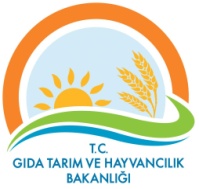 ISPARTA İL GIDA TARIM VE HAYVANCILIK  MÜDÜRLÜĞÜDoküman No İ.M.İ.İA.01Şema No 002/08İŞ AKIŞISayfa No1 Sayfa No1 ADIARAÇ BAKIMI İŞLEMLERİ ARAÇ BAKIMI İŞLEMLERİ ARAÇ BAKIMI İŞLEMLERİ KONUİDARİ VE MALİ İŞLER ŞUBE MÜDÜRLÜĞÜİDARİ VE MALİ İŞLER ŞUBE MÜDÜRLÜĞÜİDARİ VE MALİ İŞLER ŞUBE MÜDÜRLÜĞÜ